FORMULARI 10 forma e buxhetit (LOGO) e ofruesit te mbeshtetjes financiare publike                                                       Republika e Kosovës                               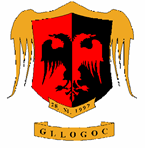 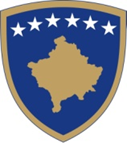 Republika Kosova-Republic of KosovoQeveria - Vlada - GovernmentKomuna e GllogocitDrejtorati për Shëndetësi e Mirëqenje Sociale                                                      Republika e Kosovës                               Republika Kosova-Republic of KosovoQeveria - Vlada - GovernmentKomuna e GllogocitDrejtorati për Shëndetësi e Mirëqenje Sociale                                                      Republika e Kosovës                               Republika Kosova-Republic of KosovoQeveria - Vlada - GovernmentKomuna e GllogocitDrejtorati për Shëndetësi e Mirëqenje Sociale                                                      Republika e Kosovës                               Republika Kosova-Republic of KosovoQeveria - Vlada - GovernmentKomuna e GllogocitDrejtorati për Shëndetësi e Mirëqenje Sociale                                                      Republika e Kosovës                               Republika Kosova-Republic of KosovoQeveria - Vlada - GovernmentKomuna e GllogocitDrejtorati për Shëndetësi e Mirëqenje Sociale                                                      Republika e Kosovës                               Republika Kosova-Republic of KosovoQeveria - Vlada - GovernmentKomuna e GllogocitDrejtorati për Shëndetësi e Mirëqenje Sociale                                                      Republika e Kosovës                               Republika Kosova-Republic of KosovoQeveria - Vlada - GovernmentKomuna e GllogocitDrejtorati për Shëndetësi e Mirëqenje Sociale                                                      Republika e Kosovës                               Republika Kosova-Republic of KosovoQeveria - Vlada - GovernmentKomuna e GllogocitDrejtorati për Shëndetësi e Mirëqenje Sociale                                                      Republika e Kosovës                               Republika Kosova-Republic of KosovoQeveria - Vlada - GovernmentKomuna e GllogocitDrejtorati për Shëndetësi e Mirëqenje Sociale                                                      Republika e Kosovës                               Republika Kosova-Republic of KosovoQeveria - Vlada - GovernmentKomuna e GllogocitDrejtorati për Shëndetësi e Mirëqenje SocialeEmri i OJQ-se: 	 	 	 	 	 Emri i OJQ-se: 	 	 	 	 	 Emri i OJQ-se: 	 	 	 	 	 Emri i OJQ-se: 	 	 	 	 	 Emri i OJQ-se: 	 	 	 	 	 Emri i OJQ-se: 	 	 	 	 	 Titulli i projektit: 	 	 	 	 	 Titulli i projektit: 	 	 	 	 	 Titulli i projektit: 	 	 	 	 	 Titulli i projektit: 	 	 	 	 	 Titulli i projektit: 	 	 	 	 	 Titulli i projektit: 	 	 	 	 	 Forma e buxhetit te thirrjes publike Ju lutemi plotësoni formularin me kompjuter. Nëse është e nevojshme mund te fusni kolona shtese, por mos harroni të kontrolloni vlefshmërinë e formulave. Formulari do te kalkuloj shumat sipas formulave dhe nuk është e nevojshme te kalkulohen ne menyre manuale Ju lutemi plotësoni formularin me kompjuter. Nëse është e nevojshme mund te fusni kolona shtese, por mos harroni të kontrolloni vlefshmërinë e formulave. Formulari do te kalkuloj shumat sipas formulave dhe nuk është e nevojshme te kalkulohen ne menyre manuale Ju lutemi plotësoni formularin me kompjuter. Nëse është e nevojshme mund te fusni kolona shtese, por mos harroni të kontrolloni vlefshmërinë e formulave. Formulari do te kalkuloj shumat sipas formulave dhe nuk është e nevojshme te kalkulohen ne menyre manuale Ju lutemi plotësoni formularin me kompjuter. Nëse është e nevojshme mund te fusni kolona shtese, por mos harroni të kontrolloni vlefshmërinë e formulave. Formulari do te kalkuloj shumat sipas formulave dhe nuk është e nevojshme te kalkulohen ne menyre manuale Ju lutemi plotësoni formularin me kompjuter. Nëse është e nevojshme mund te fusni kolona shtese, por mos harroni të kontrolloni vlefshmërinë e formulave. Formulari do te kalkuloj shumat sipas formulave dhe nuk është e nevojshme te kalkulohen ne menyre manuale Ju lutemi plotësoni formularin me kompjuter. Nëse është e nevojshme mund te fusni kolona shtese, por mos harroni të kontrolloni vlefshmërinë e formulave. Formulari do te kalkuloj shumat sipas formulave dhe nuk është e nevojshme te kalkulohen ne menyre manuale Lloji i kostos Cmimi per njesi  Buxheti i përgjithshëm i projektit në euro Buxheti i kerkuar nga ofruesi i mbeshtetjes financiare publike (në euro) Viti 1 (për të shtuar një kolonë për çdo vit nëse është e nevojshme) SHPJEGIMI I ZERAVE BUXHETOR - llogaritja e çmimeve për njësi dhe kostoja totale, dhe një listë të aktiviteteve për të cilat zbatohet paragrafi A) Kostot direkte (specifiko shpenzimet që  janë të lidhura direkt me projektin) A) Kostot direkte (specifiko shpenzimet që  janë të lidhura direkt me projektin) A) Kostot direkte (specifiko shpenzimet që  janë të lidhura direkt me projektin) 1. Burimet Njerëzore 1.1. PAGAT (specifiko kosto e pagave dhe përfitimeve për punonjësit) Shënim: Ju lutemi jepni emrat dhe mbiemrat e personave që do të paguhen, periudhën për të cilën paguhet tarifa, si dhe titullin e punës  1.1. PAGAT (specifiko kosto e pagave dhe përfitimeve për punonjësit) Shënim: Ju lutemi jepni emrat dhe mbiemrat e personave që do të paguhen, periudhën për të cilën paguhet tarifa, si dhe titullin e punës  1.1. PAGAT (specifiko kosto e pagave dhe përfitimeve për punonjësit) Shënim: Ju lutemi jepni emrat dhe mbiemrat e personave që do të paguhen, periudhën për të cilën paguhet tarifa, si dhe titullin e punës  1.1. PAGAT (specifiko kosto e pagave dhe përfitimeve për punonjësit) Shënim: Ju lutemi jepni emrat dhe mbiemrat e personave që do të paguhen, periudhën për të cilën paguhet tarifa, si dhe titullin e punës  1.1. PAGAT (specifiko kosto e pagave dhe përfitimeve për punonjësit) Shënim: Ju lutemi jepni emrat dhe mbiemrat e personave që do të paguhen, periudhën për të cilën paguhet tarifa, si dhe titullin e punës  [Shembuj:] 1.1.1. menaxheri i projektit [Udheheqesi profesional i projektit/programit për 12 muaj. Nese mesatarisht paga mujore bruto është euro 500.00 * 12 muaj = 6,000.00 euro]  1.1.2. Administratori [Administratori profesional i projektit për 6 muaj. Mesatarisht paga mujore bruto është euro 300.00 * 6 muaj = 1,800.00 euro]  1.1.3. Gjithsejtë 1.1. 1.2. Kontratat e sherbimeve  Shënim: Ju lutemi jepni emrat dhe mbiem rat e njerëzve të cilët do të marrin kompensim për k ëtë punë  1.2. Kontratat e sherbimeve  Shënim: Ju lutemi jepni emrat dhe mbiem rat e njerëzve të cilët do të marrin kompensim për k ëtë punë  1.2. Kontratat e sherbimeve  Shënim: Ju lutemi jepni emrat dhe mbiem rat e njerëzve të cilët do të marrin kompensim për k ëtë punë  1.2. Kontratat e sherbimeve  Shënim: Ju lutemi jepni emrat dhe mbiem rat e njerëzve të cilët do të marrin kompensim për k ëtë punë  1.2. Kontratat e sherbimeve  Shënim: Ju lutemi jepni emrat dhe mbiem rat e njerëzve të cilët do të marrin kompensim për k ëtë punë  1.2.1. Kontrata e Shërbimit me aktivitete Kon traktor nr. 1 1.2.1. Kontrata e Shërbimit me aktivitete Kon traktor nr. 1 [Kontrata e Shërbimit do të lidhet me aktivitetet e Kontraktuesit. Aktiviteti nr. 1 kryhet për një periudhë prej tre muajsh të projektit, një kosto e parashikuar e veprimtarive zbatuese është 2000 euro]  1.2.2. Kontrata e Shërbimit me aktivitete Kon traktor nr. 2 1.2.2. Kontrata e Shërbimit me aktivitete Kon traktor nr. 2 [Kontrata e Shërbimit do të lidhet me aktivitetet e Kontraktuesit. Aktiviteti nr. 1 kryhet për një periudhë prej nje muaji të projektit, një kosto e parashikuar e veprimtarive zbatuese është 1000 euro]  1.2.3. Gjithsejtë 1.2. 0.00 € 0.00 € 0.00 € Gjithsejtë 1. (1.1+1.2.):   0.00 € 0.00 € 0.00 € 2. Udhëtimi (specifiko koston, për shembul l, të transp ortit publik, shpenzimet e udhëtimit, shpenzimet e akomodimit, meditjet për qëllimin e kryerjes së aktiviteteve të projektit) 2. Udhëtimi (specifiko koston, për shembul l, të transp ortit publik, shpenzimet e udhëtimit, shpenzimet e akomodimit, meditjet për qëllimin e kryerjes së aktiviteteve të projektit) 2. Udhëtimi (specifiko koston, për shembul l, të transp ortit publik, shpenzimet e udhëtimit, shpenzimet e akomodimit, meditjet për qëllimin e kryerjes së aktiviteteve të projektit) 2. Udhëtimi (specifiko koston, për shembul l, të transp ortit publik, shpenzimet e udhëtimit, shpenzimet e akomodimit, meditjet për qëllimin e kryerjes së aktiviteteve të projektit) 2. Udhëtimi (specifiko koston, për shembul l, të transp ortit publik, shpenzimet e udhëtimit, shpenzimet e akomodimit, meditjet për qëllimin e kryerjes së aktiviteteve të projektit) 2. Udhëtimi (specifiko koston, për shembul l, të transp ortit publik, shpenzimet e udhëtimit, shpenzimet e akomodimit, meditjet për qëllimin e kryerjes së aktiviteteve të projektit) 2.1. Kostoja e transportit me autobus [Ekipi i projektit do të mbajë një nga aktivitetet jashtë zyrës kryesore dhe ka siguruar 10 bileta te autobusit me kosto prej 10 euro per bilete. Kostoja totale është 100 euro]  2.2. Mëditjet për anëtarët e ekipit të projektit [Ekipi i projektit do të mbajë një nga aktivitetet jashtë Kosoves dhe janë paguar 2 mëditje në vlerë prej 100 euro. Kostoja totale është 200 euro]  2.3.  Gjithsejtë 2.: 0.00 € 0.00 € 0.00 € mallrat 3.1. Furnizim me kompjuterë [Për qëllim të zbatimit të aktiviteteve të OJQve do të blejë një kompjuter në vlerë 200 euro] 3.2. Furnizimi i materialeve mësimore [Për qëllim të zbatimit të aktiviteteve dhe punës me grupin e synuar të projektit, OJQ do të blejë 200 libra ne vlere prej_____________ 3.3. Gjithsejtë 3.: 0.00 € 0.00 € 0.00 € 4. Kostot e tjera, shërbimet (fushata, trajn imi për përdoruesit kryesorë, kostoja e monitorimit te  implementimit të projektit, kostot e tjera që janë të nevojshme dhe të lidhura direkt dhe të nev ojshme për  zbatimin e aktivitet eve të projektit dhe të ngjashme.) 4. Kostot e tjera, shërbimet (fushata, trajn imi për përdoruesit kryesorë, kostoja e monitorimit te  implementimit të projektit, kostot e tjera që janë të nevojshme dhe të lidhura direkt dhe të nev ojshme për  zbatimin e aktivitet eve të projektit dhe të ngjashme.) 4. Kostot e tjera, shërbimet (fushata, trajn imi për përdoruesit kryesorë, kostoja e monitorimit te  implementimit të projektit, kostot e tjera që janë të nevojshme dhe të lidhura direkt dhe të nev ojshme për  zbatimin e aktivitet eve të projektit dhe të ngjashme.) 4. Kostot e tjera, shërbimet (fushata, trajn imi për përdoruesit kryesorë, kostoja e monitorimit te  implementimit të projektit, kostot e tjera që janë të nevojshme dhe të lidhura direkt dhe të nev ojshme për  zbatimin e aktivitet eve të projektit dhe të ngjashme.) 4. Kostot e tjera, shërbimet (fushata, trajn imi për përdoruesit kryesorë, kostoja e monitorimit te  implementimit të projektit, kostot e tjera që janë të nevojshme dhe të lidhura direkt dhe të nev ojshme për  zbatimin e aktivitet eve të projektit dhe të ngjashme.) 4. Kostot e tjera, shërbimet (fushata, trajn imi për përdoruesit kryesorë, kostoja e monitorimit te  implementimit të projektit, kostot e tjera që janë të nevojshme dhe të lidhura direkt dhe të nev ojshme për  zbatimin e aktivitet eve të projektit dhe të ngjashme.) 4.1. pergatitja e materialeve edukative [Për zbatimin e veprimit nr. 1 aktivitete trajnuese do të zhvillojë materiale edukative për Modulin 1. Shpenzimet e kontraktuesit të punës janë paguar për punën e kontratës (1.2.1.), Dhe kostoja e dizajnit grafik, paraqitjen dhe shtypjen e materialeve është e parashikuar në këtë zë të buxhetit. Kostoja e dizajnit grafik është euro 50, shtypja e materialeve eshte 2 euro per kopje. do te shtypen 100 kopje. Kostoja totale eshte 250 euro.  4.2. Kostoja e marrjes me qera te sallës për mbajtjen e aktiviteteve edukative 4.2. Kostoja e marrjes me qera te sallës për mbajtjen e aktiviteteve edukative 4.2. Kostoja e marrjes me qera te sallës për mbajtjen e aktiviteteve edukative [Për zbatimin e veprimit nr. 2 është planifikuar marrja e qira e hapsires për dy ditë. Kosotoja ditore eshte 100 euro ndersa totali 200 euro] 4.3. Kostot e organizimit dhe mbajtjes se trye zës se rrumbullakët 4.3. Kostot e organizimit dhe mbajtjes se trye zës se rrumbullakët 4.4. Gjithsejtë 4.: 0.00 € 0.00 € 0.00 € B) Shpenzimet indirekte (jane kostot që ja në të lidhura në mënyrë indirekte me zbatimin e projektit, përqindja e deri në [një limit përqindje për këtë linjë buxhetore nëse ka] nga vlera e buxhe tit të projektit kërkuar nga [ofr uesi mbeshtejes finan ciare]) 5. Shpenzimet e kryerjes së operacioneve ( specifiko, për shembull, shërbimet, hapësirë me qira, shërbimit të kontabilitetit etj.)  B) Shpenzimet indirekte (jane kostot që ja në të lidhura në mënyrë indirekte me zbatimin e projektit, përqindja e deri në [një limit përqindje për këtë linjë buxhetore nëse ka] nga vlera e buxhe tit të projektit kërkuar nga [ofr uesi mbeshtejes finan ciare]) 5. Shpenzimet e kryerjes së operacioneve ( specifiko, për shembull, shërbimet, hapësirë me qira, shërbimit të kontabilitetit etj.)  B) Shpenzimet indirekte (jane kostot që ja në të lidhura në mënyrë indirekte me zbatimin e projektit, përqindja e deri në [një limit përqindje për këtë linjë buxhetore nëse ka] nga vlera e buxhe tit të projektit kërkuar nga [ofr uesi mbeshtejes finan ciare]) 5. Shpenzimet e kryerjes së operacioneve ( specifiko, për shembull, shërbimet, hapësirë me qira, shërbimit të kontabilitetit etj.)  B) Shpenzimet indirekte (jane kostot që ja në të lidhura në mënyrë indirekte me zbatimin e projektit, përqindja e deri në [një limit përqindje për këtë linjë buxhetore nëse ka] nga vlera e buxhe tit të projektit kërkuar nga [ofr uesi mbeshtejes finan ciare]) 5. Shpenzimet e kryerjes së operacioneve ( specifiko, për shembull, shërbimet, hapësirë me qira, shërbimit të kontabilitetit etj.)  B) Shpenzimet indirekte (jane kostot që ja në të lidhura në mënyrë indirekte me zbatimin e projektit, përqindja e deri në [një limit përqindje për këtë linjë buxhetore nëse ka] nga vlera e buxhe tit të projektit kërkuar nga [ofr uesi mbeshtejes finan ciare]) 5. Shpenzimet e kryerjes së operacioneve ( specifiko, për shembull, shërbimet, hapësirë me qira, shërbimit të kontabilitetit etj.)  B) Shpenzimet indirekte (jane kostot që ja në të lidhura në mënyrë indirekte me zbatimin e projektit, përqindja e deri në [një limit përqindje për këtë linjë buxhetore nëse ka] nga vlera e buxhe tit të projektit kërkuar nga [ofr uesi mbeshtejes finan ciare]) 5. Shpenzimet e kryerjes së operacioneve ( specifiko, për shembull, shërbimet, hapësirë me qira, shërbimit të kontabilitetit etj.)  5.1. pagesa e hapsires me qira gjate kohes se implementimit te projektit  5.1. pagesa e hapsires me qira gjate kohes se implementimit te projektit  5.2. Kostot e përgjithshme për kohëzgjatjen e projektit 5.3. Shërbimet e kontabilitetit për projektin 5.4.  Gjithsej 5.: 0.00 € 0.00 € 0.00 €  % Nga shuma e përgjithshme e kërkuar nga ofruesi i mbeshtetjes financiare  TOTALI (1+2+3+4+5) 0.00 € 0.00 € 0.00 € 6. BURIMET E FINANCIMIT TË TJERA Shumat e burimeve tjera të financimit Shumat e burimeve tjera të financimit I. Burimet vetanake II. Autoritetet e tjera publike - qendrore III. Autoritetet komunale IV. Tjera TOTALI  (I+II+III+IV) 0.00 € KOSTOJA E PERGJITHSHME E PROJEKTIT NGA TE GJITHA BURIMET 0.00 € 